ตัวอย่างบันทึกขออนุมัติจัดจ้าง1.1 งานจ้างสิ่งก่อสร้าง/ปรับปรุงวิธีอิเล็กทรอนิกส์ (e-bidding)วิธีคัดเลือกวิธีเฉพาะเจาะจง1.2 งานจ้างทั่วไป วิธีกรณีเร่งด่วนตาม(ระเบียบกระทรวงการคลังฯ พ.ศ. 2560 ข้อ 79 วรรคหนึ่ง 2งานซ่อมบำรุง เบิกค่าซ่อมกรณีเร่งด่วน (ทดรองจ่ายเงิน/จ่ายให้ร้าน)ภาควิชา/ฝ่าย/งาน เบิกเงินค่าจ้างโครงการจัดอบรมสัมมนา/วิชาการ กรณี(ทดรองจ่ายเงิน/จ่ายให้ร้าน)-ตัวอย่างบันทึกจัดจ้างก่อสร้าง/ปรับปรุงวิธีเฉพาะเจาะจงบันทึกข้อความ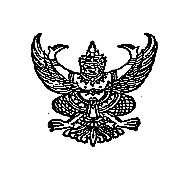 ส่วนงาน                                                                                                                         	                                                              ที่ อว8393 (8)                     		    วันที่                                                                  	                                     เรื่อง 	 ขออนุมัติจัดจ้างโดยวิธีเฉพาะเจาะจง                                                                                                                  เรียน  คณบดี		ตามที่ภาควิชา/ฝ่าย/งาน ........................................... ได้รับจัดสรรงบประมาณรายการสิ่งก่อสร้าง/ปรับปรุงรายการที่ ............. รายการ .................................................................................. จำนวน  ......................วงเงิน ............................ บาท (...................................................................) ด้วยงบประมาณ...................................... ประจำปีงบประมาณ ......................  นั้น		บัดนี้ ภาควิชา/ฝ่าย/งาน ......................................... ได้กำหนดคุณลักษณะเฉพาะ และแบบรูปรายการดังกล่าวแล้ว จึงใคร่ขออนุมัติจัดจ้างโดยวิธีเฉพาะเจาะจง ตามพระราชบัญญัติการจัดซื้อจัดจ้างและการบริหารพัสดุภาครัฐ พ.ศ. 2560  มาตรา 56 (2) (      ) ............................................................................................เหตุผลประกอบ..............................................................................................................................................................                  ในการจัดจ้างนี้ ขอเสนอรายชื่อกรรมการดำเนินการจัดจ้างดังนี้.-                   จึงเรียนมาเพื่อโปรดพิจารณาอนุมัติต่อไปด้วย จักเป็นพระคุณยิ่ง   						.......................................						(...........................................)               			           	    (ตำแหน่ง) ....................................คำสั่ง – อนุมัติตัวอย่างบันทึกจัดจ้างก่อสร้าง/ปรับปรุงวิธีคัดเลือกบันทึกข้อความส่วนงาน                                                                                                                         	                                                              ที่ อว 8393 (8)                     		   วันที่                                                                         	                                     เรื่อง 	 ขออนุมัติจัดจ้างโดยวิธีคัดเลือก                                                                      	เรียน  คณบดี		ตามที่ภาควิชา/ฝ่าย/งาน ........................................... ได้รับจัดสรรงบประมาณรายการสิ่งก่อสร้าง/ปรับปรุงรายการที่ ............. รายการ .................................................................................. จำนวน  ......................วงเงิน ............................ บาท (...................................................................) ด้วยงบประมาณ...................................... ประจำปีงบประมาณ ......................  นั้น		บัดนี้ ภาควิชา/ฝ่าย/งาน ......................................... ได้กำหนดคุณลักษณะเฉพาะ และแบบรูปรายการดังกล่าวแล้ว จึงใคร่ขออนุมัติจัดจ้างโดยวิธีคัดเลือก ตามพระราชบัญญัติการจัดซื้อจัดจ้างและการบริหารพัสดุภาครัฐ พ.ศ. 2560  มาตรา 56 (2) (      ) ............................................................................................เหตุผลประกอบ..............................................................................................................................................................                  ในการจัดจ้างนี้ ขอเสนอรายชื่อกรรมการดำเนินการจัดจ้างดังนี้.-                   จึงเรียนมาเพื่อโปรดพิจารณาอนุมัติต่อไปด้วย จักเป็นพระคุณยิ่ง   						.......................................						(...........................................)					    (ตำแหน่ง) ....................................คำสั่ง – อนุมัติ           ตัวอย่างบันทึกจัดซจ้างสิ่งก่อสร้าง/ปรับปรุง วิธีประกาศเชิญชวน(e-bidding) เกณฑ์ราคาบันทึกข้อความส่วนงาน                                                                                                                         	                                                              ที่ อว 8393(8)                     		   วันที่                                                                         	                                     เรื่อง 	 ขออนุมัติให้พัสดุดำเนินการจัดจ้างโดยวิธีอิเล็กทรอนิกส์                                                       	เรียน  คณบดี                ตามที่ภาควิชา/ฝ่าย/งาน ........................................... ได้รับจัดสรรงบประมาณรายการสิ่งก่อสร้าง/ปรับปรุงรายการที่ ............. รายการ .................................................................................. จำนวน  ......................วงเงิน ............................ บาท (...................................................................) ด้วยงบประมาณ...................................... ประจำปีงบประมาณ ......................  นั้น		บัดนี้ ภาควิชา/ฝ่าย/งาน ......................................... ได้กำหนดคุณลักษณะเฉพาะและแบบรูปรายการดังกล่าวแล้ว จึงใคร่ขออนุมัติจัดจ้างโดยวิธีอิเล็กทรอนิกส์ (e-bidding)  ตามพระราชบัญญัติการจัดซื้อจัดจ้างและการบริหารพัสดุภาครัฐ พ.ศ. 2560  มาตรา 56 (......) ..................................................................................... เหตุผลประกอบ..............................................................................................................................................................โดยตัดสินเกณฑ์ราคา	                  ในการจัดจ้างนี้ ขอเสนอรายชื่อกรรมการดำเนินการจัดจ้างดังนี้.-                   จึงเรียนมาเพื่อโปรดพิจารณาอนุมัติต่อไปด้วย จักเป็นพระคุณยิ่ง   						.......................................						(...........................................)					    (ตำแหน่ง) ....................................คำสั่ง – อนุมัติตัวอย่างบันทึกจัดซื้อครุภัณฑ์วิธีประกาศเชิญชวน(e-bidding) เกณฑ์ราคากับคุณภาพบันทึกข้อความส่วนงาน                                                                                                                         	                                                              ที่ อว 8393(8)                     		   วันที่                                                                         	                                     เรื่อง 	 ขออนุมัติให้พัสดุดำเนินการจัดจ้าง                                                                      	เรียน  คณบดี            ตามที่ภาควิชา/ฝ่าย/งาน ........................................... ได้รับจัดสรรงบประมาณรายการสิ่งก่อสร้าง/ปรับปรุงรายการที่ ............. รายการ .................................................................................. จำนวน  ......................วงเงิน ............................ บาท (...................................................................) ด้วยงบประมาณ...................................... ประจำปีงบประมาณ ......................  นั้น		บัดนี้ ภาควิชา/ฝ่าย/งาน ......................................... ได้กำหนดคุณลักษณะเฉพาะและแบบรูปรายการดังกล่าวแล้ว จึงใคร่ขออนุมัติจัดจ้างโดยวิธีอิเล็กทรอนิกส์ (e-bidding)  ตามพระราชบัญญัติการจัดซื้อจัดจ้างและการบริหารพัสดุภาครัฐ พ.ศ. 2560  มาตรา 56 (......) ..................................................................................... เหตุผลประกอบ..............................................................................................................................................................โดยใช้เกณฑ์ตัดสิน  ราคากับคุณภาพ (Price Performa)                      ในการจัดจ้างนี้ ขอเสนอรายชื่อกรรมการดำเนินการจัดจ้างดังนี้.-                   จึงเรียนมาเพื่อโปรดพิจารณาอนุมัติต่อไปด้วย จักเป็นพระคุณยิ่ง   						.......................................						(...........................................)					    (ตำแหน่ง) ....................................คำสั่ง – อนุมัติตัวอย่างบันทึกการจัดจ้างสิ่งก่อสร้าง/ปรับปรุงวงเงินไม่เกิน 5 แสนบาทบันทึกข้อความส่วนงาน                                                                                                                         	                                                              ที่ อว8393(8)                     		   วันที่                                                                         	                                     เรื่อง 	 ขออนุมัติให้พัสดุดำเนินการจ้าง                                                                      	เรียน  คณบดี	          ตามที่ภาควิชา/ฝ่าย/งาน ........................................... ได้รับจัดสรรงบประมาณรายการสิ่งก่อสร้าง/ปรับปรุงรายการที่ ............. รายการ .................................................................................. จำนวน  ......................วงเงิน ............................ บาท (...................................................................) ด้วยงบประมาณ...................................... ประจำปีงบประมาณ ......................  นั้น		บัดนี้ ภาควิชา/ฝ่าย/งาน ......................................... ได้กำหนดคุณลักษณะเฉพาะและแบบรูปรายการ  เพื่อประโยชน์ของทางราชการ ขอรับรองว่าข้อกำหนดดังกล่าวมิได้เจาะจงหรือผูกขาดเป็นของผู้เสนอราคารายใดรายหนึ่ง 		ในการจัดจ้างครั้งนี้ ขอเสนอรายชื่อกรรมการดำเนินการจัดจ้างดังนี้.-                    จึงเรียนมาเพื่อโปรดพิจารณาอนุมัติต่อไปด้วย จักเป็นพระคุณยิ่ง   						.......................................						(...........................................)					    (ตำแหน่ง) ....................................คำสั่ง – อนุมัติตัวอย่างบันทึกจัดจ้างวิธีเฉพาะเจาะจงบันทึกข้อความส่วนงาน                                                                                                                         	                                                              ที่ ศธ 6593(8)                     		   วันที่                                                                         	                                     เรื่อง 	 ขออนุมัติจัดจ้างซ่อมแซมโดยวิธีเฉพาะเจาะจง                                                            	เรียน  คณบดี	ตามที่ภาควิชา/ฝ่าย/งาน ........................................... ได้รับอนุมัติให้จ้าง .......................................................วงเงิน ............................ บาท (...................................................................) ด้วยงบประมาณ......................................  ประจำปีงบประมาณ ......................  นั้น		บัดนี้ ภาควิชา/ฝ่าย/งาน ......................................... ได้กำหนดคุณลักษณะเฉพาะของงานจ้างดังกล่าวแล้ว จึงใคร่ขออนุมัติจัดจ้างโดยวิธีเฉพาะเจาะจง ตามพระราชบัญญัติการจัดซื้อจัดจ้างและการบริหารพัสดุภาครัฐ พ.ศ. 2560  มาตรา 56 (    .) ......................................................................................................................เหตุผลประกอบการพิจารณาอนุมัติ.....................................................................................................................                  ในการจัดซื้อนี้ ขอเสนอรายชื่อกรรมการดำเนินการจัดซื้อดังนี้.-                   จึงเรียนมาเพื่อโปรดพิจารณาอนุมัติต่อไปด้วย จักเป็นพระคุณยิ่ง   						.......................................						(...........................................)					    (ตำแหน่ง) ....................................คำสั่ง – อนุมัติตัวอย่างบันทึกจัดจ้างวิธีคัดเลือกบันทึกข้อความส่วนงาน                                                                                                                         	                                                              ที่ อว8393(8)                     		   วันที่                                                                         	                                     เรื่อง 	 ขออนุมัติจัดจ้างซ่อมแซมโดยวิธีคัดเลือก                                                                      	เรียน  คณบดี	    ตามที่ภาควิชา/ฝ่าย/งาน ........................................... ได้รับอนุมัติให้จ้าง ..........................  วงเงิน ............................ บาท (...................................................................) ด้วยงบประมาณ......................................  ประจำปีงบประมาณ ......................  นั้น		บัดนี้ ภาควิชา/ฝ่าย/งาน ......................................... ได้กำหนดคุณลักษณะเฉพาะของงานจ้างดังกล่าวแล้ว  เพื่อประโยชน์ของทางราชการ ขอรับรองว่าข้อกำหนดดังกล่าวมิได้เจาะจงหรือผูกขาดเป็นของผู้เสนอราคารายใดรายหนึ่ง จึงใคร่ขออนุมัติจัดจ้างโดยวิธีคัดเลือก ตามพระราชบัญญัติการจัดซื้อจัดจ้างและการบริหารพัสดุภาครัฐ พ.ศ. 2560  มาตรา 56 (........) ......................................................................................................................เหตุผลประกอบการพิจารณา..........................................................................................................................................		ในการจัดซื้อนี้ ขอเสนอรายชื่อกรรมการดำเนินการจัดซื้อดังนี้.-                   จึงเรียนมาเพื่อโปรดพิจารณาอนุมัติต่อไปด้วย จักเป็นพระคุณยิ่ง   						.......................................						(...........................................)					    (ตำแหน่ง) ....................................คำสั่ง – อนุมัติ ตัวอย่างบันทึกจัดจ้างซ่อมกรณีเร่งด่วน (กรณีทดรองจ่ายเงิน) ตามระเบียบกระทรวงการคลังว่าด้วยการจัดซื้อจัดจ้างและการบริหารพัสดุภาครัฐ พ.ศ. 2560ข้อ 79 วรรคสอง บันทึกข้อความส่วนงาน                                                                                                                         	                                                              ที่ ศธ 6593(8)                     		   วันที่                                                                         	                                     เรื่อง 	 ขออนุมัติเบิกเงินกรณีเร่งด่วน                                                                                        	เรียน  คณบดี		ตามที่งาน ........................................... ได้รับแจ้งการชำรุดของ..........................................................จากภาควิชา/ฝ่าย/งาน                    เนื่องจากมีความจำเป็นต้องซ่อมแซมเร่งด่วน โดยหน่วยงาน ................................................... ได้ดำเนินการจัดจ้างไปก่อน รวมเป็นเงิน ................................บาท (...........................................................) ตามใบเสร็จรับเงินเล่มที่ ....................................................เลขที่ ...................................... ลงวันที่ .................................... ทั้งนี้ นาย/นาง/นางสาว ..........................เป็นผู้ทดรองจ่ายเงิน  และให้ถือว่ารายงานนี้เป็นหลักฐานการตรวจรับพัสดุโดยอนุโลม               จึงเรียนมาเพื่อโปรดพิจารณาอนุมัติต่อไปด้วย จักเป็นพระคุณยิ่ง   						.......................................						(...........................................)					    (ตำแหน่ง) ....................................คำสั่ง – อนุมัติตัวอย่างบันทึกจัดจ้างซ่อมกรณีเร่งด่วน (กรณีทดรองจ่ายเงิน) ของงานซ่อมบำรุงตามระเบียบกระทรวงการคลังว่าด้วยการจัดซื้อจัดจ้างและการบริหารพัสดุภาครัฐ พ.ศ. 2560ข้อ 79 วรรคสอง  บันทึกข้อความส่วนงาน                                                                                                                         	                                                              ที่ ศธ 6593(8)                     		   วันที่                                                                         	                                     เรื่อง 	 ขออนุมัติเบิกเงินกรณีเร่งด่วน                                                                                        	เรียน  คณบดี		ตามที่งาน ........................................... ได้รับแจ้งการชำรุดของ..........................................................จากภาควิชา/ฝ่าย/งาน                    เนื่องจากมีความจำเป็นต้องซ่อมแซมเร่งด่วน โดยหน่วยงาน ................................................... ได้ดำเนินการจัดจ้างไปก่อน รวมเป็นเงิน ...............................................บาท (...........................................................) ตามใบแจ้งหนี้เล่มที่ ....................................................เลขที่ ...................................... ลงวันที่ .................................... และให้ถือว่ารายงานนี้เป็นหลักฐานการตรวจรับพัสดุโดยอนุโลม  ทั้งนี้ นาย/นาง/นางสาว ..........................................เป็นผู้ทดรองจ่ายเงิน               จึงเรียนมาเพื่อโปรดพิจารณาอนุมัติต่อไปด้วย จักเป็นพระคุณยิ่ง   						.......................................						(...........................................)					    (ตำแหน่ง) ....................................คำสั่ง – อนุมัติตัวอย่างบันทึกจัดจ้างซ่อมกรณีเร่งด่วน (กรณีจ่ายเงินใหร้าน) ของงานซ่อมบำรุงตามระเบียบกระทรวงการคลังว่าด้วยการจัดซื้อจัดจ้างและการบริหารพัสดุภาครัฐ พ.ศ. 2560ข้อ 79 วรรคสอง  บันทึกข้อความส่วนงาน                                                                                                                         	                                                              ที่ ศธ 6593(8)                     		   วันที่                                                                         	                                     เรื่อง 	 ขออนุมัติเบิกเงินกรณีเร่งด่วน                                                                                        	เรียน  คณบดี		ตามที่งาน ........................................... ได้รับแจ้งการชำรุดของ..........................................................จากภาควิชา/ฝ่าย/งาน                    เนื่องจากมีความจำเป็นต้องซ่อมแซมเร่งด่วน โดยหน่วยงาน ................................................... ได้ดำเนินการจัดจ้างไปก่อน รวมเป็นเงิน ...............................................บาท (...........................................................) ตามใบแจ้งหนี้เล่มที่ ....................................................เลขที่ ...................................... ลงวันที่ .................................... และให้ถือว่ารายงานนี้เป็นหลักฐานการตรวจรับพัสดุโดยอนุโลม                 จึงเรียนมาเพื่อโปรดพิจารณาอนุมัติต่อไปด้วย จักเป็นพระคุณยิ่ง   						.......................................						(...........................................)					    (ตำแหน่ง) ....................................คำสั่ง – อนุมัติตัวอย่างบันทึกจัดจ้างกรณีเร่งด่วน (งานโครงการจัดอบรมสัมมนา/วิชาการ) (กรณีทดรองจ่ายเงิน) ตามระเบียบกระทรวงการคลังว่าด้วยการจัดซื้อจัดจ้างและการบริหารพัสดุภาครัฐ พ.ศ. 2560ข้อ 79 วรรคสอง บันทึกข้อความส่วนงาน                                                                                                                         	                                                              ที่ ศธ 6593(8)                     		   วันที่                                                                         	                                     เรื่อง 	 ขออนุมัติเบิกเงินกรณีเร่งด่วน                                                                                        	เรียน  คณบดี		ตามที่ภาควิชา/ฝ่าย/งาน ........................................... ได้รับอนุมัติให้ดำเนินโครงการ/กิจกรรม........................................................................................................................................................................................ประจำปีงบประมาณ ...................... เบิกจ่ายจากงบ ....................................................................................................โดยกิจกรรมมีความจำเป็นต้องจัดจ้าง ................................................................................................................		เนื่องจากรายการดังกล่าวไม่สามารถดำเนินการจัดจ้างตามปกติได้ทันหรือจำเป็นต้องจัดจ้างเร่งด่วน หน่วยงานภาควิชา/ฝ่าย/งาน ................................................... จึงได้ดำเนินการจัดจ้างไปก่อน รวมเป็นเงิน ................................บาท (...........................................................) ตามใบเสร็จรับเงินเล่มที่ ...................เลขที่ .......................... ลงวันที่ ........................................... ทั้งนี้ นาย/นาง/นางสาว .................................................เป็นผู้ทดรองจ่ายเงิน โดยเบิกจ่ายจากงบ ........................................ประจำปี..................................  และให้ถือว่ารายงานนี้เป็นหลักฐานการตรวจรับพัสดุโดยอนุโลม               จึงเรียนมาเพื่อโปรดพิจารณาอนุมัติต่อไปด้วย จักเป็นพระคุณยิ่ง   						.......................................						(...........................................)					    (ตำแหน่ง) ....................................คำสั่ง – อนุมัติตัวอย่างบันทึกการจัดจ้างกรณีเร่งด่วน (โครงการจัดอบรมสัมมนา/วิชาการ) (กรณีเบิกเงินให้บริษัท/ห้าง/ร้าน) ตามระเบียบกระทรวงการคลังว่าด้วยการจัดซื้อจัดจ้างและการบริหารพัสดุภาครัฐ พ.ศ. 2560ข้อ 79 วรรคสอง บันทึกข้อความส่วนงาน                                                                                                                         	                                                              ที่ ศธ 6593(8)                     		   วันที่                                                                         	                                     เรื่อง 	 ขออนุมัติเบิกเงินกรณีเร่งด่วน                                                                                        	เรียน  คณบดี		ตามที่ภาควิชา/ฝ่าย/งาน ........................................... ได้รับอนุมัติให้ดำเนินโครงการ/กิจกรรม........................................................................................................................................................................................ประจำปีงบประมาณ ...................... เบิกจ่ายจากงบ ....................................................................................................โดยกิจกรรมมีความจำเป็นต้องจัดจ้าง ................................................................................................................		เนื่องจากรายการดังกล่าวไม่สามารถดำเนินการจัดจ้างตามปกติได้ทันหรือจำเป็นต้องจัดจ้างเร่งด่วน หน่วยงานภาควิชา/ฝ่าย/งาน ................................................... จึงได้ดำเนินการจัดจ้างไปก่อน รวมเป็นเงิน ................................บาท (...........................................................) ตามใบแจ้งหนี้/ใบส่งของเล่มที่ ...................เลขที่ .......................... ลงวันที่ ........................................... โดยเบิกจ่ายจากงบ ........................................ประจำปี..................................  และให้ถือว่ารายงานนี้เป็นหลักฐานการตรวจรับพัสดุโดยอนุโลม               จึงเรียนมาเพื่อโปรดพิจารณาอนุมัติต่อไปด้วย จักเป็นพระคุณยิ่ง   						.......................................						(...........................................)					    (ตำแหน่ง) ....................................คำสั่ง – อนุมัติกรรมการชื่อ-นามสกุลข้อมูลบัตรประชาชนกรรมการร่างขอบเขตงาน (TOR) ชื่อ-สกุลตำแหน่ง เลขบัตร/ที่อยู่/วันเดือนปีเกิดกรรมการกำหนดราคากลางชื่อ-สกุลตำแหน่งเลขบัตร/ที่อยู่/วันเดือนปีเกิดกรรมการจัดซื้อ/กรรมการพิจารณาผลชื่อ-สกุลตำแหน่ง เลขบัตร/ที่อยู่/วันเดือนปีเกิดกรรมการตรวจรับพัสดุชื่อ-สกุลตำแหน่งเลขบัตร/ที่อยู่/วันเดือนปีเกิดกรรมการชื่อ-นามสกุลข้อมูลบัตรประชาชนกรรมการร่างขอบเขตงาน (TOR) ชื่อ-สกุลตำแหน่ง เลขบัตร/ที่อยู่/วันเดือนปีเกิดกรรมการกำหนดราคากลางชื่อ-สกุลตำแหน่งเลขบัตร/ที่อยู่/วันเดือนปีเกิดกรรมการจัดซื้อ/กรรมการพิจารณาผลชื่อ-สกุลตำแหน่ง เลขบัตร/ที่อยู่/วันเดือนปีเกิดกรรมการตรวจรับพัสดุชื่อ-สกุลตำแหน่งเลขบัตร/ที่อยู่/วันเดือนปีเกิดกรรมการชื่อ-นามสกุลข้อมูลบัตรประชาชนกรรมการร่างขอบเขตงาน (TOR) ชื่อ-สกุลตำแหน่ง เลขบัตร/ที่อยู่/วันเดือนปีเกิดกรรมการกำหนดราคากลางชื่อ-สกุลตำแหน่งเลขบัตร/ที่อยู่/วันเดือนปีเกิดกรรมการจัดซื้อ/กรรมการพิจารณาผลชื่อ-สกุลตำแหน่ง เลขบัตร/ที่อยู่/วันเดือนปีเกิดกรรมการตรวจรับพัสดุชื่อ-สกุลตำแหน่งเลขบัตร/ที่อยู่/วันเดือนปีเกิดกรรมการชื่อ-นามสกุลข้อมูลบัตรประชาชนกรรมการร่างขอบเขตงาน (TOR) ชื่อ-สกุลตำแหน่ง เลขบัตร/ที่อยู่/วันเดือนปีเกิดกรรมการกำหนดราคากลางชื่อ-สกุลตำแหน่งเลขบัตร/ที่อยู่/วันเดือนปีเกิดกรรมการจัดซื้อ/กรรมการพิจารณาผลชื่อ-สกุลตำแหน่ง เลขบัตร/ที่อยู่/วันเดือนปีเกิดกรรมการตรวจรับพัสดุชื่อ-สกุลตำแหน่งเลขบัตร/ที่อยู่/วันเดือนปีเกิดกรรมการชื่อ-นามสกุลข้อมูลบัตรประชาชนกรรมการตรวจรับพัสดุชื่อ-สกุลตำแหน่งเลขบัตรวัน/เดือน/ปีเกิดที่อยู่กรรมการชื่อ-นามสกุลข้อมูลบัตรประชาชนกรรมการร่างขอบเขตงาน (TOR) ชื่อตำแหน่งเลขบัตรที่อยู่กรรมการกำหนดราคากลางกรรมการจัดซื้อ/กรรมการพิจารณาผลกรรมการตรวจรับพัสดุกรรมการชื่อ-นามสกุลข้อมูลบัตรประชาชนกรรมการร่างขอบเขตงาน (TOR) กรรมการกำหนดราคากลางกรรมการจัดซื้อ/กรรมการพิจารณาผลกรรมการตรวจรับพัสดุ